ПРАВИЛА ДЛЯ АВТОРОВнаучного журнала «Вестник ГГНТУ»Просим авторов статей руководствоваться приведенными ниже правилами. Рукописи статей, оформленные не по правилам, не рассматриваются. Присланные рукописи обратно не возвращаются. Не допускается направление в редакцию работ, которые посланы в другие издания или напечатаны в них. Перед текстом должны быть указаны:– УДК;– полное название статьи (на русском и на англ. яз.);– сопроводительное письмо со сведениями об авторе(ах) на рус. и анг. яз. (образец прилагается)– аннотация на русском и на англ. языке, объемом не менее (по ГОСТ 7.9-95 – 850 знаков (от 100 до 250 слов), не менее 10 строк;– ключевые слова на русском и на англ. языке (не более 4-6 слов).В научной статье должны найти отражение:– введение – методика– основная часть– заключение– выводы, ожидаемый эффект– использованная литератураПри этом обозначение введения, основной части и заключения отдельными подзаголовками в тексте статьи не является обязательным.Технические требования:	Текст необходимо набирать в формате страницы А4, с межстрочным интервалом «1.15». Поля текста – по 2 см. При наборе текста необходимо использовать шрифт «Times New Roman». Размер шрифта – 11, абзацный отступ – 1,5 см. Набор таблиц: тип шрифта Таймс, размер шрифта 11 пт. Использовать стиль “Normal” или шаблон “Обычный”.Объем основного текста статьи (без аннотации и библиографического списка) должен составлять 15 000–25 000 печатных знаков без пробелов (5–12 страниц текста).Ссылки на таблицы приводятся в круглых скобках: (табл. 1) или (табл. 1, 2) или (табл. 1– Рисунки – число рисунков – не более 4-5. Рисунки вставить в текст, а также прислать отдельным(и) файлом(ами) (в формате jpeg. Ссылки на рисунки приводятся в круглых скобках: (рис. 1), (рис. 1, 2) или (рис. 1–3). Рисунки и таблицы не должны дублировать друг друга. При наборе формул предпочтительно использование редактора формул MS Equvation. Ссылки на формулы приводятся в круглых скобках: (1) или (1, 2) или (1–3). Список литературы оформляется в алфавитном порядке по начальной букве фамилии автора или первого из соавторов. Указываются фамилии, имена и отчества всех соавторов независимо от их количества. Публикации на иностранных языках помещаются после русскоязычных. Ссылки на литературу приводятся в квадратных скобках: [1, 2] [1-10] (образец оформления приводится). При использовании в тексте сокращенных названий необходимо давать их расшифровку.При выборе единиц измерения следует руководствоваться международной системой единиц СИ; географические названия должны соответствовать атласу последнего года издания.К твердой копии статьи прилагается электронная версия.В одном номере журнала может быть напечатана только одна статья автора (первого автора). Представляя текст работы для публикации в журнале, автор гарантирует правильность всех сведений о себе, отсутствие плагиата и других форм неправоверного заимствования в рукописи произведения, надлежащее оформление всех заимствований текста, таблиц, схем, иллюстраций. Авторы опубликованных материалов несут ответственность за подбор и точность приведенных фактов, цитат, статистических данных и прочих сведений. Возвращение рукописи на доработку не означает, что статья принята к печати. После получения доработанного текста рукопись вновь будет рассматриваться редакционным советом. Доработанный текст автор должен вернуть с первоначальным вариантом статьи, а также ответом на все замечания. Статьи, отклоненные редакционным советом, повторно не публикуются.Вниманию авторов! В обязательном порядке все статьи проходят проверку по программе «Антиплагиат». Оригинальность текста должна быть не менее 75%.Журнал «Вестник ГГНТУ» включен в Российский индекс научного цитирования (РИНЦ).Образец оформления статьиУДК ???НАЗВАНИЕ СТАТЬИ© И.О. ФамилияНазвание организации, городАннотация (слово «Аннотация» не нужно). Текст, текст, текст. Ключевые слова: слова, слова, словаДля цитирования:ФИО автора(ов). Название статьи // Грозненский естественнонаучный бюллетень. Том Х, № Х(ХХ). 2019. С. ХХ-ХХ. DOI Введение. Текст, текст, текст, текст, текст, текст, текст, текст, текст, текст, текст, текст, текст, текст, текст, текст, текст…Основная часть (Материалы, методы иссл. и пр.). Текст, текст, текст, текст, текст, текст, текст, текст, текст, текст, текст, текст, текст, текст, текст, текст, текст…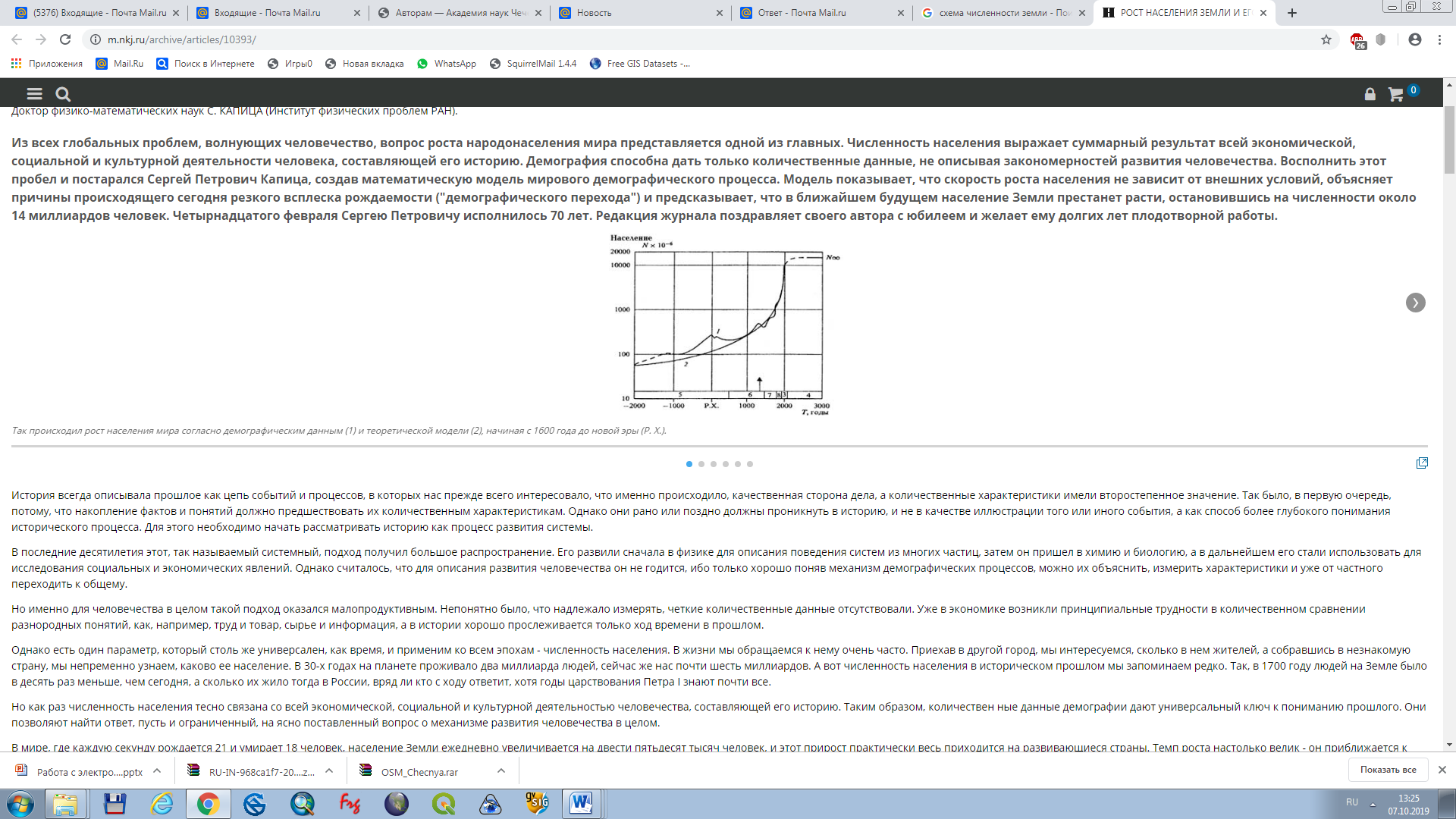 Рис. 1. Название  […] Таблица 1Название таблицы (сведения составлены по […]Заключение / ВыводыТекст, текст, текст, текст, текст, текст, текст, текст, текст, текст, текст, текст, текст, текст, текст, текст, текст. Текст, текст, текст, текст, текст, текст, текст, текст, текст, текст, текст, текст, текст, текст, текст, текст, текст…ЛИТЕРАТУРА (не менее 5-7 ист.)Зиновьев В.В. Методология повышения надежности и безопасности эксплуатации подземных хранилищ газа на стадии развития и окончания строительства: автореф. дис. … док. техн. наук: 25.00.17, 25.00.15. Ставрополь, 2004. 46 с. Казанкова Э.Р., Корнилова Н.В. Геоэкологические проблемы подземного хранения газа в России// Геология нефти и газа, 2016.№ 3. С. 102-108.Казанкова Э.Р., Корнилова Н.В. Особенности размещения крупных нефтяных месторождений на территории Северо-Кавказской нефтегазоносной провинции (с позиции нелинейной геодинамики)//Актуальные проблемы нефти и газа, 2018. Вып. 3(22). DOI 10.29222/ipng.2078-5712.2018-22.art18.Казанкова Э.Р., Корнилова Н.В. Формирование систем нефтегазонакопления с позиции нелинейной геодинамики // Актуальные проблемы нефти и газа, 2017. Вып. 2(17). DOI 10.29222/ipng.2078-5712.2017-17.art6. Казанкова Э.Р., Судо Р.М. Нелинейная геодинамика и экология недр (с позиции самоорганизации полей напряжений) / Фундаментальный базис новых технологий нефтяной и газовой промышленности. Сб. статей. М.: ГЕОС, 2000. С. 359-364.Малышев Ю.Н., Сагалович О.И., Лисуренко А.В. Техногенная геодинамика. М.: Недра, 1996. Кн. 1, 2. 903 с.НАЗВАНИЕ СТАТЬИ (на англ.)© И.О. Фамилия (на англ.)Название организации, город (на англ.)Abstract. Text, text, text…Keywords: word, word, word… Контакты:364051, г. Грозный, ул. пр. им. Х.А. Исаева, 100Тел.: +7 (8712) 29-59-32E-mail: trudy-ggntu@mail.ru График приема статей и выхода журнала «Вестник ГГНТУ» в 2020 г.Примечание:Прием статей осуществляется до 20 февраля и 20 мая ноября текущего года, за месяц до выхода номера;Выпуск журнала не позднее 20 числа первого квартала текущего года.Сопроводительное письмоСведения об авторе(ах): (на рус. и англ. яз.) Иванов Иван Иванович – доктор физико-математических наук, профессор,Институт истории естествознания и техники им. С.И. Вавилова РАН125315, г. Москва, ул. Балтийская, д.14,e-mail: ххххххххх@mail.ru, телефон: + 7 ХХХ ХХХ ХХ ХХIvanov Ivan Ivanovich – Doctor in Physics and Mathematic, professor,S.I. Vavilov Institute for the History of Science and Technology, RAS14 , Baltiyskaya ul., Moscow, 125315, Russian FederationХХХХХХХХХХХХХХХХХХХХХХХХНомер журналаГрафик приема статейГрафик выхода журнала120.02.202020.03.2020220.05.202020.06.2020